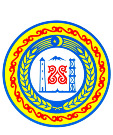 ЧЕЧЕНСКАЯ РЕСПУБЛИКА ЗАКОНО ВНЕСЕНИИ ИЗМЕНЕНИЙ В ЗАКОН ЧЕЧЕНСКОЙ РЕСПУБЛИКИ«О ПАТЕТНОЙ СИСТЕМЕ НАЛОГООБЛОЖЕНИЯВ ЧЕЧЕНСКОЙ РЕСПУБЛИКЕ» ПринятПарламентом Чеченской Республики29 октября 2015 годаСтатья 1Внести в Закон Чеченской Республики от 26 ноября 2012 года № 32-РЗ            «О патентной системе налогообложения в Чеченской Республике» (газета «Вести республики», 2012, 28 ноября; 2014, 29 ноября) следующие изменения:1) статью 1 дополнить абзацем следующего содержания:«Размеры потенциально возможного к получению индивидуальными предпринимателями годового дохода по видам предпринимательской деятельности, за исключением пунктов 41 (в части, касающейся развозной и разносной розничной торговли), 43, 44, 45 и 46 приложения к Закону, применяются с учетом следующих коэффициентов в зависимости от территории действия патентов:1) Городские округа город Грозный, город Аргун, Гудермесское городское поселение - 1;2) Гудермесский муниципальный район, Урус-Мартановский муниципальный район, Шалинский муниципальный район, Курчалоевский муниципальный район - 0,8;3) Грозненский муниципальный район, Надтеречный муниципальный район, Наурский муниципальный район, Шелковской муниципальный район, Сунженский муниципальный район, Ачхой-Мартановский муниципальный район - 0,7;4) Веденский муниципальный район, Шатойский муниципальный район, Шаройский муниципальный район, Ножай-Юртовский муниципальный район, Итум-Калинский муниципальный район - 0,6; 2) приложение к Закону изложить в следующей редакции:«Приложениек Закону Чеченской Республики«О патентной системе налогообложенияв Чеченской Республике»ПЕРЕЧЕНЬВИДОВ ПРЕДПРИНИМАТЕЛЬСКОЙ ДЕЯТЕЛЬНОСТИ И РАЗМЕРЫПОТЕНЦИАЛЬНО ВОЗМОЖНОГО К ПОЛУЧЕНИЮ ГОДОВОГО ДОХОДА ИНДИВИДУАЛЬНЫМИ ПРЕДПРИНИМАТЕЛЯМИ ЧЕЧЕНСКОЙ РЕСПУБЛИКИ          ».Статья 2Настоящий Закон вступает в силу с 1 января 2016 года.              ГлаваЧеченской Республики                                                                       		Р. КАДЫРОВг. Грозный 13 ноября 2015 года№ 43-Р ЗВиды предпринимательской деятельностиВиды предпринимательской деятельностиРазмер потенциально возможного к получению индивидуальным предпринимателем годового дохода (рублей)Размер потенциально возможного к получению индивидуальным предпринимателем годового дохода (рублей)Размер потенциально возможного к получению индивидуальным предпринимателем годового дохода (рублей)Размер потенциально возможного к получению индивидуальным предпринимателем годового дохода (рублей)Виды предпринимательской деятельностиВиды предпринимательской деятельностив зависимости от средней численности наемных работников:в зависимости от средней численности наемных работников:в зависимости от средней численности наемных работников:в зависимости от средней численности наемных работников:Виды предпринимательской деятельностиВиды предпринимательской деятельностибез привлечения наемных работниковс привлечением наемных работниковс привлечением наемных работниковс привлечением наемных работниковВиды предпринимательской деятельностиВиды предпринимательской деятельностибез привлечения наемных работников1 - 4 чел.5 - 9 чел.10 - 15 чел.1.Ремонт и пошив швейных, меховых и кожаных изделий, головных уборов и изделий из текстильной галантереи, ремонт, пошив и вязание трикотажных изделий100000,0110000,0170000,0230000,02.Ремонт, чистка, окраска и пошив обуви150000,0160000,0220000,0280000,03.Парикмахерские и косметические услуги200000,0210000,0320000,0430000,04.Химическая чистка, крашение и услуги прачечных100000,0110000,0140000,0180000,05.Изготовление и ремонт металлической галантереи, ключей, номерных знаков, указателей улиц100000,0110000,0130000,0150000,06.Ремонт и техническое обслуживание бытовой радиоэлектронной аппаратуры, бытовых машин и бытовых приборов, часов, ремонт и изготовление металлоизделий200000,0210000,0270000,0380000,07.Ремонт мебели100000,0110000,0220000,0330000,08.Услуги фотоателье, фото- и кинолабораторий150000,0160000,0220000,0330000,09.Техническое обслуживание и ремонт автотранспортных и мототранспортных средств, машин и оборудования350000,0400000,0450000,0500000,010.Ремонт жилья и других построек150000,0160000,0270000,0380000,011.Услуги по производству монтажных, электромонтажных, санитарно-технических и сварочных работ350000,0400000,0450000,0500000,012.Услуги по остеклению балконов и лоджий, нарезке стекла и зеркал, художественной обработке стекла100000,0110000,0140000,0180000,013.Услуги по обучению населения на курсах и по репетиторству100000,0110000,0140000,0180000,014.Услуги по присмотру и уходу за детьми и больными100000,0110000,0130000,0150000,015.Услуги по приему стеклопосуды и вторичного сырья, за исключением металлолома100000,0110000,0130000,0150000,016.Ветеринарные услуги100000,0110000,0130000,0150000,017.Изготовление изделий народных художественных промыслов100000,0110000,0130000,0150000,018.Прочие услуги производственного характера (услуги по переработке сельскохозяйственных продуктов и даров леса, в том числе по помолу зерна, обдирке круп, переработке маслосемян, изготовлению и копчению колбас, переработке картофеля, переработке давальческой мытой шерсти на трикотажную пряжу, выделке шкур животных, расчесу шерсти, стрижке домашних животных, ремонту и изготовлению бондарной посуды и гончарных изделий, защите садов, огородов и зеленых насаждений от вредителей и болезней; изготовление валяной обуви; изготовление сельскохозяйственного инвентаря из материала заказчика; граверные работы по металлу, стеклу, фарфору, дереву, керамике; изготовление и ремонт деревянных лодок; ремонт игрушек; ремонт туристского снаряжения и инвентаря; услуги по вспашке огородов и распиловке дров; услуги по ремонту и изготовлению очковой оптики; изготовление и печатание визитных карточек и пригласительных билетов на семейные торжества; переплетные, брошюровочные, окантовочные, картонажные работы; зарядка газовых баллончиков для сифонов, замена элементов питания в электронных часах и других приборах)350000,0400000,0450000,0500000,019.Производство и реставрация ковров и ковровых изделий100000,0110000,0140000,0180000,020.Ремонт ювелирных изделий, бижутерии100000,0110000,0170000,0230000,021.Чеканка и гравировка ювелирных изделий100000,0110000,0200000,0230000,022.Монофоническая и стереофоническая запись речи, пения, инструментального исполнения заказчика на магнитную ленту, компакт-диск, перезапись музыкальных и литературных произведений на магнитную ленту, компакт-диск150000,0160000,0270000,0330000,023.Услуги по уборке жилых помещений и ведению домашнего хозяйства100000,0110000,0130000,0150000,024.Услуги по оформлению интерьера жилого помещения и услуги художественного оформления200000,0210000,0320000,0430000,025.Проведение занятий по физической культуре и спорту180000,0190000,0270000,0330000,026.Услуги носильщиков на железнодорожных вокзалах, автовокзалах, аэровокзалах, в аэропортах, морских, речных портах100000,0110000,0170000,0230000,027.Услуги платных туалетов150000,0160000,0220000,0280000,028.Услуги поваров по изготовлению блюд на дому100000,0110000,0140000,0180000,029.Услуги, связанные со сбытом сельскохозяйственной продукции (хранение, сортировка, сушка, мойка, расфасовка, упаковка и транспортировка)150000,0160000,0270000,0380000,030.Услуги, связанные с обслуживанием сельскохозяйственного производства (механизированные, агрохимические, мелиоративные, транспортные работы)150000,0160000,0220000,0280000,031.Услуги по зеленому хозяйству и декоративному цветоводству100000,0110000,0170000,0230000,032.Ведение охотничьего хозяйства и осуществление охоты100000,0110000,0140000,0180000,033.Занятие медицинской деятельностью или фармацевтической деятельностью лицом, имеющим лицензию на указанные виды деятельности200000,0210000,0420000,0500000,034.Осуществление частной детективной деятельности лицом, имеющим лицензию200000,0210000,0420000,0500000,035.Услуги по прокату150000,0160000,0220000,0280000,036.Экскурсионные услуги100000,0110000,0170000,0230000,037.Обрядовые услуги100000,0110000,0170000,0230000,038.Ритуальные услуги100000,0110000,0170000,0230000,039.Услуги уличных патрулей, охранников, сторожей и вахтеров100000,0110000,0160000,0210000,040.Розничная торговля, осуществляемая через объекты стационарной торговой сети с площадью торгового зала не более 50 квадратных метров по каждому объекту организации торговли400000,0410000,0430000,0460000,041.Розничная торговля, осуществляемая через объекты стационарной торговой сети, не имеющие торговых залов, а также через объекты нестационарной торговой сети240000,0250000,0270000,0300000,042.Услуги общественного питания, оказываемые через объекты организации общественного питания с площадью зала обслуживания посетителей не более 50 квадратных метров по каждому объекту организации общественного питания300000,0310000,0330000,0350000,043.Услуги общественного питания, оказываемые через объекты организации общественного питания, не имеющие зала обслуживания посетителей240000,0250000,0270000,0300000,044.Оказание услуг по забою, транспортировке, перегонке, выпасу скота150000,0160000,0220000,0280000,045.Производство кожи и изделий из кожи180000,0190000,0270000,0330000,046.Сбор и заготовка пищевых лесных ресурсов, недревесных лесных ресурсов и лекарственных растений100000,0110000,0140000,0180000,047.Сушка, переработка и консервирование фруктов и овощей100000,0110000,0140000,0180000,048.Производство молочной продукции150000,0160000,0220000,0280000,049.Производство плодово-ягодных посадочных материалов, выращивание рассады овощных культур и семян трав100000,0110000,0140000,0180000,050.Производство хлебобулочных и мучных кондитерских изделий240000,0250000,0270000,0300000,051.Товарное и спортивное рыболовство и рыбоводство100000,0110000,0140000,0180000,052.Лесоводство и прочая лесохозяйственная деятельность100000,0110000,0140000,0180000,053.Деятельность по письменному и устному переводу150000,0160000,0220000,0280000,054.Деятельность по уходу за престарелыми и инвалидами100000,0110000,0140000,0180000,055.Сбор, обработка и утилизация отходов, а также обработка вторичного сырья100000,0110000,0140000,0180000,056.Резка, обработка и отделка камня для памятников100000,0110000,0140000,0180000,057.Оказание услуг (выполнение работ) по разработке программ для ЭВМ и баз данных (программных средств и информационных продуктов вычислительной техники), их адаптации и модификации150000,0160000,0220000,0280000,058.Ремонт компьютеров и коммуникационного оборудования240000,0250000,0270000,0300000,0в зависимости от количества транспортных средствв зависимости от количества транспортных средствв зависимости от количества транспортных средствв зависимости от количества транспортных средств1 транспортное средство2 - 3 транспортных средства4 - 5 транспортных средства6 и более транспортных средств59.Оказание автотранспортных услуг по перевозке грузов автомобильным транспортом250000,0260000,0280000,0310000,060.Оказание автотранспортных услуг по перевозке пассажиров автомобильным транспортом200000,0210000,0230000,0260000,061.Оказание услуг по перевозке пассажиров водным транспортом100000,0110000,0130000,0160000,062.Оказание услуг по перевозке грузов водным транспортом100000,0110000,0130000,0160000,0в зависимости от площадейв зависимости от площадейв зависимости от площадейв зависимости от площадейобщей площадью до 50 кв.м включительнообщей площадью свыше 50 до 150 кв.м включительнообщей площадью свыше 150 до 250 кв.м включительнообщей площадью свыше 250 кв.м63Сдача в аренду (наем) принадлежащего индивидуальному предпринимателю на праве собственности:жилого фонда, земельных участков100000,0110000,0130000,0160000,0нежилого фонда200000,0400000,0450000,0500000,0